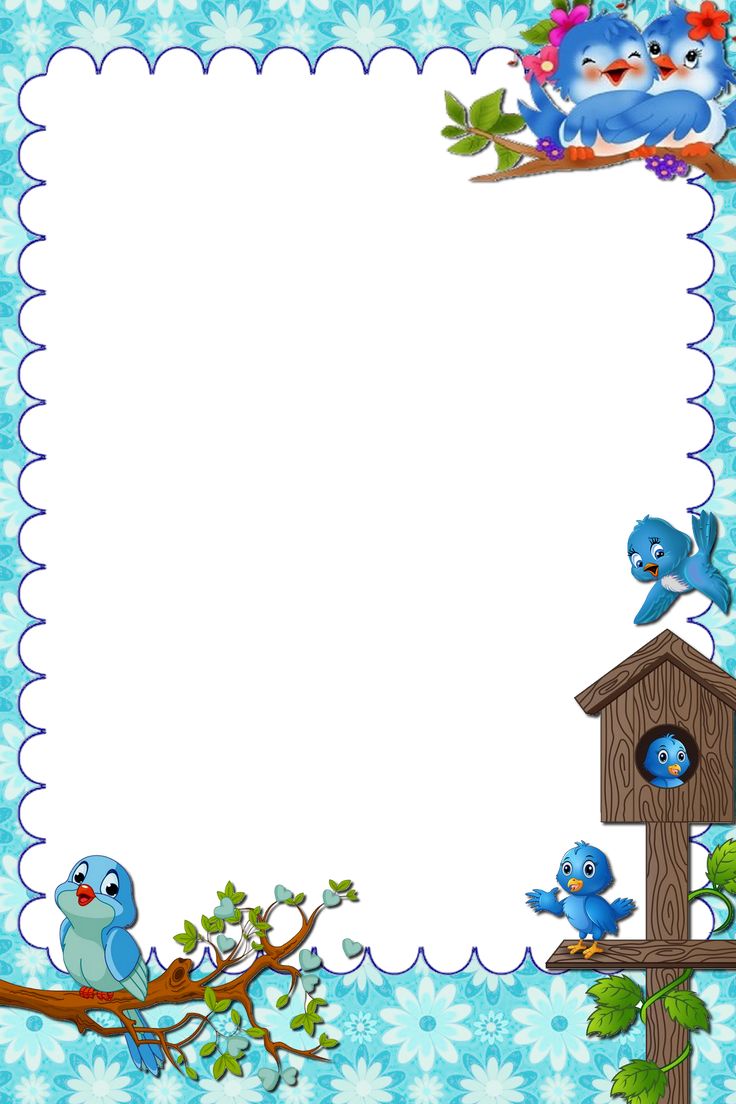 МБДОУ д/сад № 39Проект «Есть у каждого свой дом». старшая группаВоспитатель: Бондаренко Т.А.Проект «Есть у каждого свой дом». старшая группаПояснительная запискаПознание и игра, всегда в той или иной форме соприкасаются с жизнью детей. Играя ребёнок познаёт мир, совершая каждый день всё новые и новые открытия. Чтобы удовлетворить детскую любознательность, вовлечь ребёнка в активное освоение окружающего мира, помочь ему овладеть различными способами познания, необходимо создать условия для поисково-исследовательской деятельности детей. Большой интерес у детей нашей группы вызвала детская карта мира, которая рассказывает об обитателях нашей планеты. Ребят удивило и заинтересовало такое многообразие животного мира Земли, некоторые ребята обратили внимание на то, что в разных уголках карты находятся разные «странные домики». Так, «путешествуя» с маленькими исследователями по карте мы решили создать проект «Есть у каждого свой дом».Данный проект позволил удовлетворить исследовательский интерес детей и помог им научиться в нетрадиционной форме выражать свои умения и навыки при помощи речевой деятельности, совместив её с другими видами: изобразительная деятельность, конструирование, игровая деятельностьЦель: дать представление о жизни людей и животных в разных регионах Земли.Задачи:формировать общее представление о разных видах жилищ и истории их возникновения;формировать общее представление о жилищах животных и птиц;формировать общее представление о национальных жилищах;познакомить с работой по проектированию и строительству домов, профессией строителя;формировать представления о внешнем и внутреннем устройстве дома, квартиры;развивать познавательный интерес, любознательность, наблюдательность;развивать интерес к самостоятельной практической деятельности; учить делать выводы;развивать воображение и творческие способности дошкольника;организовывать взаимодействие педагогов, родителей и детей;обогащение детско-родительских отношений опытом совместной деятельности через формирование представлений о домах;воспитывать бережное отношение к историческому и культурному наследию.Ресурсное обеспечение: ноутбук, мультимедийное оборудование, презентации «Путешествие в историю жилищ людей», «Морское путешествие с Флиппером», «Лесные домишки», глобус, наборы «Танграм», предметные и сюжетные картинки, аудиозаписи, мультфильмы, художественная литература.Основные этапы реализации проектаПервый этап –подготовительный:Составление плана мероприятий по проекту.Подбор дидактических пособий, демонстрационного материала, методической литературы, книг по теме проекта.Оформление родительского уголка с рекомендациями по теме проекта.Второй этап основной.Создание коллекции календарей, открыток с видами домов «Какие дома у жителей нашей планеты».Подбор игр на тему «Есть у каждого свой дом».Беседы по темам: «Что такое дом», «Мой дом», «Кто в теремочке живёт…», «Как живут люди в разных уголках Земли».Проведение ООД «Обитатели скотного двора».Проведение ООД с использованием информационно-коммуникационных технологий «Лесные домишки».Проведение ООД «Мы построим новый дом».Проведение ООД с использованием информационно-коммуникационных технологий «Морское путешествие с Флиппером».Проведение ООД с использованием информационно-коммуникационных технологий «Путешествие в историю жилищ людей».Оформление альбома «Есть у каждого свой дом» (совместно с родителями).Творческая мастерская «Дом моей мечты» (создание выставки домов из бросового материала).Инсценировка стихотворения «Дом, который построил Джек».Просмотр книг по теме «Дом, квартира, строительство».Чтение художественной литературы.Просмотр фильмов и мультфильмов по данной теме: «Как котёнку построили дом», «Дом который построили все», «Лесные домишки», «Дом, который построил Джек».Третий этап - итоговыйПроведение анализа работы в рамках проведения проекта.Проведение досуга «Земля наш общий дом»Ожидаемые результаты:Для детей: расширение знаний по теме; ответственное отношение к общественно-значимым заданиям; развитие у детей инициативы, активности, самостоятельности; самореализация.Для педагога: повышение профессионализма; внедрение новых методов в работе с детьми и родителями; личностный и профессиональный рост; самореализация.Для родителей: повышение уровня личностного сознания; укрепление взаимоотношений между детьми и родителями.Список использованной литературы:1. Павленко И. Н., Родюшкина Н. Г. Развитие речи и ознакомление с окружающим миром в ДОУ. –Москва: Творческий центр «Сфера», 2007г.2. Морозова И. А., Пушкарева М. А. Ознакомление с окружающим миром. Конспекты занятий. Для работы с детьми 6-7 лет.- Москва: Мозаика-Синтез. 2007 г.3. Субботский Е. В. Ребенок открывает мир.- Москва: Просвещение, 1991г.4. Детская энциклопедия «Почемучка», «Я познаю мир»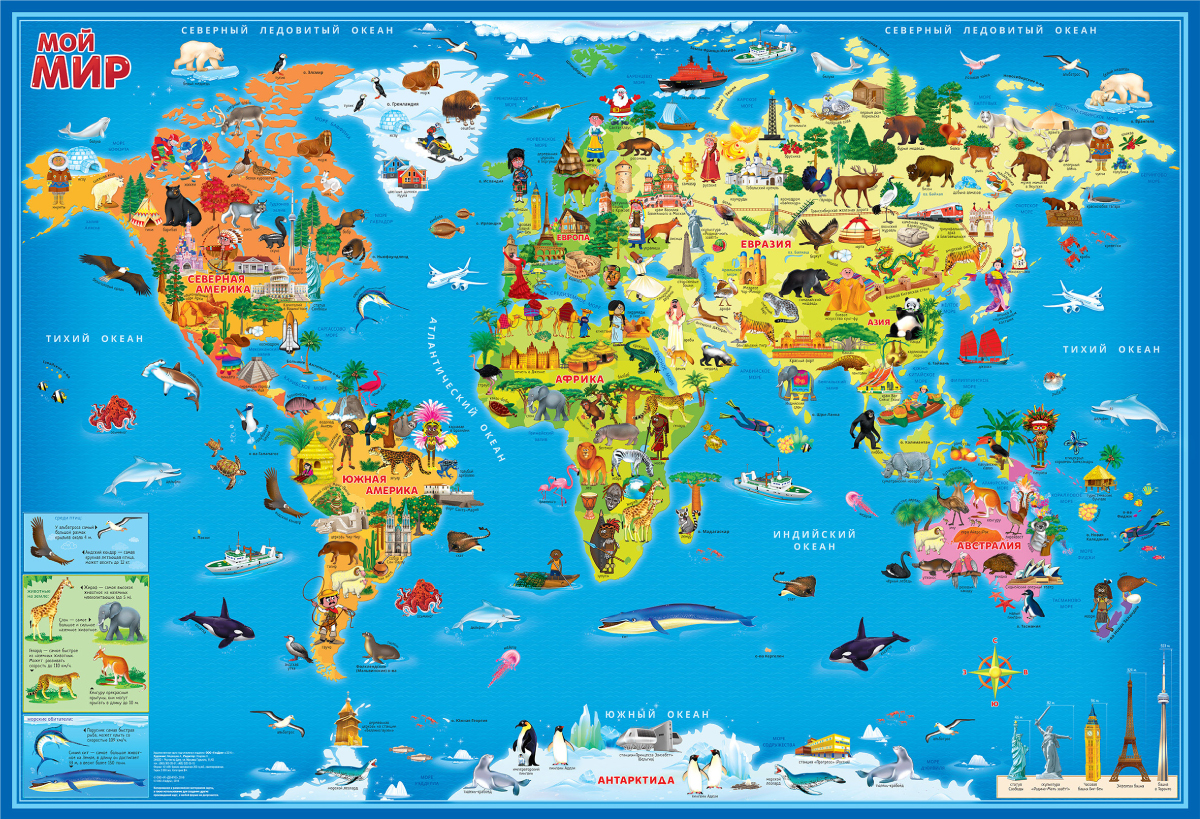                                          « Есть у каждого свой дом.»Цель: Закрепить знания детей о том, что у всех- людей, животных- есть свой дом, свое жилище.Задачи:1) Расширение и закрепление знаний детей о жилище зайца, белки, лисы, медведя; знания о домах людей, что дома бывают разные, что строят их строители.2) Развитие внимания, памяти, мышления. Учить внимательно слушать и узнавать мамин голос, узнавать описание своего дома. Способствовать развитию связной речи.3) Воспитание чувства любви, заботливого отношения к животным, к своему дому, семье, уважения к профессии строителя.Предварительная работа:1)Наблюдения за осенними явлениями в природе.2)Разгадывание загадок о животных.3)Беседа о том, как дикие животные готовятся к зиме.4)Д/игра «Кто где живет?»5)Рассматривание иллюстраций «Профессии строителя»6)Беседа о семье, доме.Работа с родителями:1)Составление и запись рассказов о своем доме.2)Изготовление макета дома.1) Воспитатель: -Ой! Ребятки, посмотрите что у меня есть. (показывает снежинки).Дети: Снежинки.Воспитатель:(раздает всем в руки по снежинке). Красивая снежинка? А еще какая?Дети: Белая, легкая, пушистая.Воспитатель: А давайте поиграем со снежинками. Подуем на нее. Покружимся с ней.Воспитатель: А какое сейчас время года?Дети: Осень.Воспитатель: Верно. Последний осенний месяц ноябрь- это предзимье- осень переходит в зиму. Снег уже выпал на землю, а еще что на улице мы видим?Дети: Ветер дует.Воспитатель: Как дует ветер?Дети: Сильно.Воспитатель: Давайте подуем. Сильно дуйте. Холодный ветер. (дуют) Ветер все снежинки собрал в сугроб, положите снежинки в кучку.-Ой, как холодно! Покажите как вам холодно. (показывают-трут ладошками плечи). Курточки теплые надеваем, чтобы не замерзнуть.- А чтобы ушки не замерзли, теплые шапки надеваем на голову. (трут ушки)-И чтобы носик не замерз. (трут носик)2) Воспитатель: И диким животным в лесу тоже холодно. Чтобы спрятаться от холода и врагов всем животным нужен свой домик.(на доске 4 схемы — кустики, дупло, нора, берлога)-Вот это домики разных животных.-Отгадайте загадку- «Летом серый, зимой белый» Кто это?Ребенок: Заяц.Воспитатель: А почему зайчик зимой белый?Ребенок: Чтобы спрятаться от лисы и волка в снегу.Воспитатель: (показывает картинку зайца) Найдите домик для зайца.(вызывается ребенок) Где живет заяц?Ребенок: Под кустом.(Воспитатель просит всех попрыгать как зайчики.)Воспитатель:Хожу в пушистой шубке,Живу в густом лесу.В дупле на старом дубеОрешки я грызу.-Это кто?Ребенок: Белка.Воспитатель: Найдите домик для белки. Как называется домик белки?Ребенок: Дупло.Воспитатель: Покажите, как белка орешки грызет?Кто в лесу хитрее всех?Есть примета- рыжий мех!Длинный хвост, которым ловкоЗаметает снег плутовка.-Кто это?Ребенок: Лиса.Воспитатель: Найдите домик лисы. Как он называется?Ребенок: Нора.Воспитатель: Покажите как ходит хитренькая лисичка? (ходят) А как она нюхает, нет ли поблизости зайчика? (нюхают)Воспитатель:Косолапый и большой,Спит в берлоге он зимой.Любит шишки, любит мед,Ну-ка, кто же назовет?Кто же это?Ребенок: Медведь.Воспитатель: Найдите домик медведя. Как он называется?Ребенок: Берлога.Воспитатель: Походите как мишка-косолапый. (изображают).Воспитатель: Совсем скоро медведь уйдет спать в свою берлогу, а может даже и уснул, пойдемте посмотрим.Как на горке — снег, снег,И под горкой — снег, снег,И на елке — снег, снег,И под елкой — снег, снег.А под снегом спит медведь.Тише, дети. Не шуметь!(Пошли назад на цыпочках.)-Ну пусть медведь спит до весны. А вы садитесь на стульчики.3)Воспитатель: Ребята, а вы где живете??Дети: Мы живем дома.Воспитатель: Давайте узнаем какой же дом у вас? Послушайте и узнайте про чей дом этот рассказ и чья мама рассказывает? (включает аудиозапись)Ребенок узнает и показывает свой макет дома.Воспитатель: С кем ты живешь , назови.Ребенок: Мама, папа, я и (имя сестры или брата)(Слушают все рассказы и рассматривают макеты).Воспитатель: Теперь мы знаем в каких красивых домах вы жевете- в прочных, теплых, уютных.-Ребята, и дома, и магазины, и школы, и наш детский сад построили люди.-Как называются люди, которые строят? (вывешивает картину)Дети: Строители.Воспитатель: Правильно. Строители. (повторяют). Это очень нужная и важная профессия. И наш город построили строители. А как наш город называется? Верно, Трехгорный. У нас даже есть улица Строителей, названная в честь первых строителей нашего города.-А давайте мы тоже с вами построим дом. Берите клависы.Песенка:Строим, строим, строим дом.Всем тепло, уютно в нем.Строим крышу и окно,Будет в домике светло.